Куда Вы можете обратиться за помощью, если случилось домашнее насилие? В  правоохранительные органы. Если Вы подвергаетесь семейной жестокости и решили наказать обидчика, Вы можете обратиться в правоохранительные органы по телефону 102. Для этого необходимо набрать номер 102 и сообщить дежурному о происходящем: назвать вашу фамилию и имя, сказать, что конкретно произошло и указать точный адрес. По возможности, сообщить всю дополнительную информацию о произошедшем. Для лиц, совершивших насилие, предусмотрена гражданско-правовая, административная и уголовная ответственность. В  ГУ «Территориальный центр социального обслуживания населения Шарковщинского района». Специалисты ГУ «ТЦСОН Шарковщинского района» оказывают психологическую поддержку, информируют о возможностях и условиях предоставления услуги временного приюта. Для оказания данной услуги функционирует «кризисная» комната. По вопросу определения в «кризисную» комнату можно обратиться: в рабочее время по тел.: – 8 (02154) 6-15-61, МТС 8(033)3708467 Приставко Инна Вячеславовна, круглосуточно по телефону – 8 (02154 ) 6-92-59 Котович Марина Евгеньевна.В медицинское учреждение.Если телесные повреждения вследствие действий лица, проявившего насилие над Вами, имеют место, то следует их зафиксировать. В первую очередь необходимо обратиться в медицинское учреждение, вызвав скорую медицинскую помощь по телефону 103 либо лично к врачу, объяснив ему причину телесных повреждений. После осмотра следует взять заключение врача с печатью медицинского учреждения, в котором указывается характер телесных повреждений, дата обращения, номер медкарты, Ф.И.О. доктора, проводившего обследование. В дальнейшем заключение врача может помочь Вам, если Вы решите наказать преступника.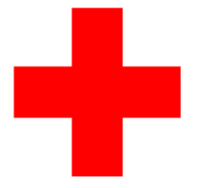 Список телефонов экстренной психологической помощиВИТЕБСК 8-0212-61-60-60 (круглосуточно) ПОЛОЦК 8-0214-77-22-20 (8.00-20.00)(понедельник-пятница)  ПОЛОЦК 8-0214-46-80-52(20.00-8.00)(в выходные и праздничные дни)              НОВОПОЛОЦК 8-0214-50-13-97(8.00-20.00)(понедельник-пятница)МИНСК:-для взрослых 8-0172-352-44-44 (круглосуточно) -для детей и подростков 8-0172-63-03-038 801 100 16 11 (круглосуточно)Экстренная психологическая помощь осуществляется  высококвалифицированными специалистами в области психологии и психотерапии по «ТЕЛЕФОНУ ДОВЕРИЯ» АНОНИМНО.Телефон для консультаций УЗ «Шарковщинская ЦРБ» кабинет психиатра-нарколога  8  02154 4-42-37(8.00-17.00)(понедельник-пятница)